УКРАЇНА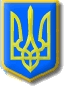 НЕТІШИНСЬКА МІСЬКА РАДАХМЕЛЬНИЦЬКОЇ ОБЛАСТІР І Ш Е Н Н Явосьмої  сесії  Нетішинської  міської радиVІ скликання_31.03.2011_				м.Нетішин				№ _8/157_Про розмір орендної плати за земельні ділянки державної і комунальної власності у межах міста Нетішина	Відповідно до статті 25 Закону України "Про місцеве самоврядування в Україні", закону України "Про оренду землі", Податкового кодексу України, рішення чотирнадцятої сесії міської ради V скликання від 27 лютого 2007 року № 36 "Про нормативну грошову оцінку земель міста Нетішина", міська рада    в и р і ш и л а:	1.Затвердити розмір орендної плати за земельні ділянки державної і комунальної власності у межах міста Нетішина, згідно з додатком.	2.Виконавчому комітету міської ради забезпечити у місячний термін з дня набрання чинності цього рішення внесення змін до діючих договорів оренди  щодо розмірів орендної плати за земельні ділянки державної і комунальної власності.3.Визнати такими, що втратили чинність, рішення сімнадцятої сесії Нетішинської міської ради V скликання від 29 травня 2007  року № 5 "Про розмір орендної плати за земельні ділянки державної і комунальної власності у межах міста Нетішина" та двадцять третьої сесії міської ради від 27 травня 2008 року № 12 "Про внесення змін у додаток до рішення сімнадцятої сесії Нетішинської міської ради                  V скликання від 29 травня 2007 року № 5".4.Рішення набирає чинності від дня оприлюднення у газеті "Нетішинський вісник".5.Контроль за виконанням цього рішення покласти цього рішення покласти на постійну комісію міської ради з питань бюджету, фінансів, податкової та тарифної політики (Антощук В.С.) та першого заступника міського голови Лєзніка М.Г. Міський голова									О.І.ОмельчукЗАТВЕРДЖЕНОрішенням восьмої сесії міської ради VІ скликання 31.03.2011 № 8/157Розмір орендної плати за земельні ділянки державної і комунальної власностіу межах міста Нетішина-  2  --  3  -№ п/пКатегорія земель за функцією використанняПлата за 1 кв.м. орендованої земельної ділянки в рік (% до грошової оцінки)1.Землі сільськогосподарського призначення:1.1.для ведення товарного сільськогосподарського виробництва 11.2.для ведення особистого селянського господарства11.3.для ведення  підсобного сільського господарства 11.4.для городництва11.5.для сінокосіння і випасу худоби11.6.для ведення фермерського господарства 11.7.для колективного і індивідуального садівництва11.8.для надання послуг у сільському господарстві11.9.для іншого сільськогосподарського призначення 12.Землі житлової та громадської забудови:2.1.Землі житлової забудови2.1.1.для будівництва багатоквартирного житлового будинкутрикратний розмір ставки земельного податку2.1.2.для колективного житлового будівництватрикратний розмір ставки земельного податку2.1.3.для будівництва житлового будинку, господарських будівель і споруд (присадибна ділянка) трикратний розмір ставки земельного податку2.1.4.для будівництва будівель тимчасового проживаннятрикратний розмір ставки земельного податку2.1.5.для будівництва індивідуальних гаражівтрикратний розмір ставки земельного податку2.1.6.для колективного гаражного будівництватрикратний розмір ставки земельного податку2.1.7.для іншої житлової забудовитрикратний розмір ставки земельного податку2.1.8.для розміщення (експлуатації, обслуговування) житлових будинків (багатоповерхових, індивідуальних, колективних)трикратний розмір ставки земельного податку2.1.9.для розміщення (експлуатації, обслуговування) індивідуальних та колективних гаражівтрикратний розмір ставки земельного податку2.2.Землі громадської забудови2.2.1.розміщення реклами122.2.2.для будівництва і обслуговування тимчасових споруд (кіоски, павільйони, блок-модулі, літні майданчики, тощо), 102.2.3.розміщення морозильної камери, бочки, лотка, автопричепа102.2.4.для будівництва і обслуговування АЗС122.2.5.для розміщення атракціонів102.2.6.для будівництва та обслуговування аптечних закладів52.2.7.для будівництва та розміщення готелів52.2.8.для будівництва і обслуговування будівель кредитно-фінансових установ52.2.9.для розміщення СТО, майданчика для миття автомобілів52.2.10.для будівництва та обслуговування будівель та підприємств, що здійснюють діяльність у сфері відпочинку та розваг52.2.11.для будівництва та обслуговування капітальних будівель, в яких розміщені заклади торгівлі42.2.12.для будівництва і обслуговування закладів громадського харчування32.2.13.для будівництва і обслуговування об’єктів туристичної інфраструктури32.2.14.для розміщення та обслуговування автомобільних стоянок32.2.15.для будівництва та обслуговування будівель закладів побутового обслуговування32.2.16.для будівництва та обслуговування будівель підприємств, що здійснюють колективні, громадські та особисті послуги (за винятком підприємств, що здійснюють діяльність у сфері відпочинку та розваг)32.2.17.для будівництва та обслуговування об’єктів релігійних громад та громадських організацій міста, що не займаються підприємницькою діяльністю32.2.18.для будівництва та обслуговування інших будівель громадської забудови33.Землі промисловості, транспорту, зв’язку 3.1.для будівництва та обслуговування адміністративних будівель, основних, підсобних і допоміжних будівель  і споруд виробничого призначення333.2.для здійснення виробничої діяльності333.3.для розміщення та експлуатації основних, підсобних і допоміжних будівель та споруд підприємствами, що пов’язані з користуванням надрами333.4.для розміщення та експлуатації будівель і споруд автомобільного транспорту та дорожнього господарства333.5.для розміщення та експлуатації основних, підсобних і допоміжних будівель та споруд будівельних організацій та підприємств333.6.для розміщення та експлуатації основних, підсобних і допоміжних будівель та споруд підприємств переробної, машинобудівної та іншої промисловості333.7.для розміщення та експлуатації будівель та споруд додаткових транспортних та допоміжних операцій333.8.для розміщення та експлуатації об’єктів і споруд телекомунікацій333.9.для розміщення та експлуатації будівель та споруд об’єктів поштового зв’язку334.Землі водного фонду4.1.для сінокосіння, рибогосподарських потребтрикратний розмір ставки земельного податкутрикратний розмір ставки земельного податку4.2.для культурно-оздоровчих, рекреаційних, спортивних і туристичних цілейтрикратний розмір ставки земельного податкутрикратний розмір ставки земельного податку4.3.для проведення науково-дослідних робіттрикратний розмір ставки земельного податкутрикратний розмір ставки земельного податку5.Землі лісового фондуЗемлі лісового фонду5.1.для ведення лісового господарствадля ведення лісового господарстватрикратний розмір ставки земельного податкутрикратний розмір ставки земельного податку5.2.для потреб мисливського господарства для потреб мисливського господарства трикратний розмір ставки земельного податкутрикратний розмір ставки земельного податку5.3.для культурно-оздоровчих, рекреаційних, спортивних та туристичних цілейдля культурно-оздоровчих, рекреаційних, спортивних та туристичних цілейтрикратний розмір ставки земельного податкутрикратний розмір ставки земельного податку5.4.для проведення науково-дослідних робіт для проведення науково-дослідних робіт трикратний розмір ставки земельного податкутрикратний розмір ставки земельного податку